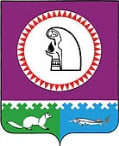 О внесении изменения в постановление администрацииОктябрьского района от 01.07.2019 № 13841. Внести в постановление администрации Октябрьского района от 01.07.2019                  № 1384 «Об определении границ прилегающих территорий к организациям и объектам, расположенных на территории Октябрьского района, на которых не допускается розничная продажа алкогольной продукции» изменение, изложив преамбулу в следующей редакции:«В соответствии с Федеральным законом от 22.11.1995 № 171-ФЗ                                       «О государственном регулировании производства и оборота этилового спирта, алкогольной и спиртосодержащей продукции и об ограничении потребления (распития) алкогольной продукции», постановлением Правительства Российской Федерации от 23.12.2020 № 2220     «Об утверждении Правил определения органами местного самоуправления границ прилегающих территорий, на которых не допускается розничная продажа алкогольной продукции и розничная продажа алкогольной продукции при оказании услуг общественного питания», Законом Ханты-Мансийского автономного округа – Югры от 16.06.2016 № 46-оз                «О регулировании отдельных вопросов в области оборота этилового спирта, алкогольной и спиртосодержащей продукции в Ханты-Мансийском автономном округе – Югре»:».2. Опубликовать постановление в официальном сетевом издании «октвести.ру» и разместить на официальном веб-сайте Октябрьского района.3. Контроль за выполнением постановления возложить на заместителя главы Октябрьского района по экономике, финансам, председателя Комитета по управлению муниципальными финансами администрации Октябрьского района Куклину Н.Г.Глава Октябрьского района                                                                                          А.П. КуташоваИсполнитель:главный специалист отдела развитияпредпринимательства администрации Октябрьского района  Шихмагомедова Ф.С. Тел./факс: 2-81-56Согласовано:Первый заместитель главы Октябрьского района  по правовому обеспечению, управляющий				            делами администрации Октябрьского района		                                            Н.В. Хромов Заместитель главы Октябрьского района по экономике, финансам, председатель Комитета по управлению муниципальными                                                     финансами администрации Октябрьского района                                                     Н.Г. Куклина	                                                                                                                                                     Начальник Управления экономического				             развития администрации Октябрьского района		                                  Е.Н. СтародубцеваЗаведующий отделом развития предпринимательства администрации Октябрьского района                                                                     С.В. СафроноваЮридический отдел администрации Октябрьского района			  Степень публичности – 1, МНПАРазослать: Куклиной Н.Г. – 1 экз. (электронно)Управление экономического развития – 1 экз. (в эл. виде) на бумажном носителеОтделу развития предпринимательства –   1 экз. на бумажном носителе; 1 экз. в эл.видеДепартамент экономической политики ХМАО-Югры – 1 экз. (на бумажном носителе)Итого: 3 экз. на бумажном; 4 экз. в форме эл. документаМуниципальное образование Октябрьский районАДМИНИСТРАЦИЯ ОКТЯБРЬСКОГО РАЙОНАПОСТАНОВЛЕНИЕМуниципальное образование Октябрьский районАДМИНИСТРАЦИЯ ОКТЯБРЬСКОГО РАЙОНАПОСТАНОВЛЕНИЕМуниципальное образование Октябрьский районАДМИНИСТРАЦИЯ ОКТЯБРЬСКОГО РАЙОНАПОСТАНОВЛЕНИЕМуниципальное образование Октябрьский районАДМИНИСТРАЦИЯ ОКТЯБРЬСКОГО РАЙОНАПОСТАНОВЛЕНИЕМуниципальное образование Октябрьский районАДМИНИСТРАЦИЯ ОКТЯБРЬСКОГО РАЙОНАПОСТАНОВЛЕНИЕМуниципальное образование Октябрьский районАДМИНИСТРАЦИЯ ОКТЯБРЬСКОГО РАЙОНАПОСТАНОВЛЕНИЕМуниципальное образование Октябрьский районАДМИНИСТРАЦИЯ ОКТЯБРЬСКОГО РАЙОНАПОСТАНОВЛЕНИЕМуниципальное образование Октябрьский районАДМИНИСТРАЦИЯ ОКТЯБРЬСКОГО РАЙОНАПОСТАНОВЛЕНИЕМуниципальное образование Октябрьский районАДМИНИСТРАЦИЯ ОКТЯБРЬСКОГО РАЙОНАПОСТАНОВЛЕНИЕМуниципальное образование Октябрьский районАДМИНИСТРАЦИЯ ОКТЯБРЬСКОГО РАЙОНАПОСТАНОВЛЕНИЕ«»2021г.№пгт. Октябрьскоепгт. Октябрьскоепгт. Октябрьскоепгт. Октябрьскоепгт. Октябрьскоепгт. Октябрьскоепгт. Октябрьскоепгт. Октябрьскоепгт. Октябрьскоепгт. Октябрьское